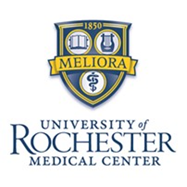 Dean, College of NursingUniversity of Rochester seeks a dynamic, distinguished academic nurse leader to serve as its next Dean, School of Nursing (School), and Vice President, University of Rochester Medical Center (URMC). This is a unique opportunity at one of the most respected schools of nursing in the U.S. to continue the vision of "leading the national agenda in transforming the discipline of nursing through innovative education, practice, and research to improve the health and well-being of individuals and communities." The School of Nursing is an integral component of URMC, and the new Dean will lead the faculty in exploring opportunities for interdisciplinary and interprofessional programs and research across the University, advancing collaboration and integration across the health sciences. The Dean, working with faculty, staff, students, alumni, and partners throughout URMC and the University, will provide intellectual leadership and strategic direction for the future of nursing education, in order for the School to continue to maintain a prominent role regionally, nationally, and internationally in addressing the critical needs of the profession.The School of Nursing has a myriad of high-quality degree programs, a robust research portfolio, and extensive clinical and educational partnerships throughout URMC and the larger community. The School was an early pioneer of the nurse practitioner model, which has become the most renowned nurse practitioner program in the country. With almost 900 students, the School consistently ranks among the nation's best for its Master's and DNP programs according to U.S. News & World Report and was one of only eight nursing schools in the country to receive the Higher Education Excellence in Diversity Award. The School of Nursing was also recently awarded the Apple Distinguished School Recognition – one of only four across the country. Candidates should have a doctorate in nursing or related field is preferred and eligibility to obtain RN licensure in New York. They will have a record consistent to be eligible for tenure, appointment as associate professor or professor in the School, and a national stature in the field of nursing. Inquiries, nominations, and applications are invited. Applications should include a curriculum vitae and cover letter and be sent via email to the WittKieffer consultants, Beth Frye, MD, Linda Komnick, and Claudia Teschky at RochesterDeanNursing@wittkieffer.com. The University of Rochester values diversity and is committed to equal opportunity for all persons regardless of age, color, disability, ethnicity, marital status, national origin, race, religion, sex, sexual orientation, veteran status or any other status protected by law.